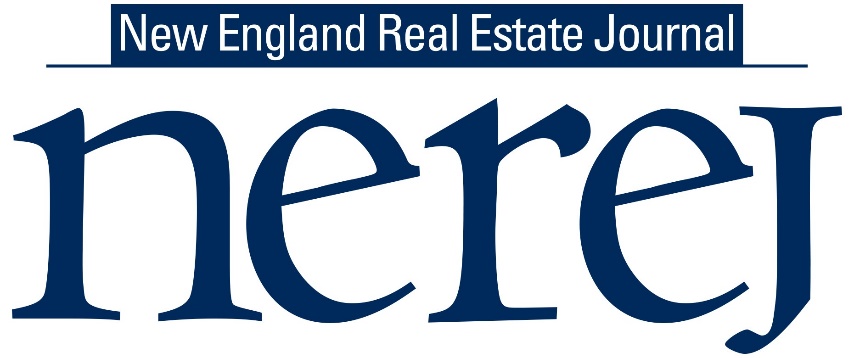  Women in Real Estate SpotlightSECTION IContact Information:Name:Title:Company Name:                 Email:     Telephone:                 	Years in real estate:What real estate associations or organizations are you a member of?SECTION IIPlease respond to at least one of the following questions:How have you navigated obstacles to achieve success in your career? (100 words or less)How do you play your strengths to your advantage in your career?(100 words or less)What trends are you seeing so far this year? (100 words or less)What do you do for fun? (20 words or less)DEADLINE: Thursday, September 14thSUBJECT LINE: WIREPRO 2017 FIRST & LAST NAME to PStoneColeman@nerej.comSave as: wirePRO + your lastname (ex. wirePROcoleman) Responses and head shot must be submitted as attachments NOT in body of the emailNEREJ reserves the right to edit your submission for editorial format and lengthContact Patty Coleman at PStoneColeman@nerej.com